Aangetekend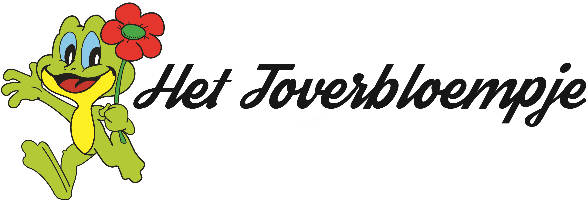 Kinderopvangorganisatie Het ToverbloempjeKaterstraat 374881 AP ZundertA. KimmelBeukenlaan 544881 KD ZundertZundert, 24 juli 2020Betreft: officiële waarschuwingGeachte mevrouw A. Kimmel,Hierbij ontvang je van ons een officiële waarschuwing. De reden voor deze waarschuwing is dat wij hebben geconstateerd dat je ondanks je gescheurde enkelbanden op zondag 19 juli 2020 in openbare gelegenheden bent gesignaleerd, te weten bij de dierentuin diergaarde Blijdorp. Wij hebben meermalen telefonisch en persoonlijke contact gehad waarom je niet in staat bent om je werk uit te voeren. Hierin gaf je aan dat je teveel pijn heb en vanuit de arts rust moet nemen. Als medewerker die aangeeft dat ze niet kan komen werken wordt je geacht thuis te blijven totdat je weer in staat bent om te komen werken.Teneinde er zeker van te zijn dat deze brief je bereikt zal deze per aangetekende post worden verzonden. Een kopie van deze brief zal aan je personeelsdossier worden toegevoegd.We gaan er vanuit je hiermee voldoende te hebben geïnformeerd.Hoogachtend,Management Het Toverbloempje